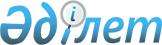 О внесении изменения в приказ Министра образования и науки Республики Казахстан от 5 сентября 2017 года № 444 "Об утверждении Инструкции по формированию списка ведущих зарубежных высших учебных заведений, зарубежных организаций, рекомендуемых для обучения, прохождения языковых курсов победителями конкурса на присуждение международной стипендии "Болашак"Приказ Министра образования и науки Республики Казахстан от 18 января 2022 года № 20. Зарегистрирован в Министерстве юстиции Республики Казахстан 19 января 2022 года № 26551
      ПРИКАЗЫВАЮ:
      1. Внести в приказ Министра образования и науки Республики Казахстан от 5 сентября 2017 года № 444 "О некоторых вопросах Комиссии по рассмотрению обращений обладателей международной стипендии "Болашак" (зарегистрирован в Реестре государственной регистрации нормативных правовых актов под № 15819) следующее изменение:
      пункт 3 Инструкции по формированию списка ведущих зарубежных высших учебных заведений, зарубежных организаций, рекомендуемых для обучения, прохождения языковых курсов победителями конкурса на присуждение международной стипендии "Болашак", утвержденного указанным приказом изложить в следующей редакции:
      "3. Рабочим органом на основании информации, полученной с официальных сайтов зарубежных высших учебных заведений и интернет-ресурсов агентств, публикующих академические рейтинги (за исключением организаций, оказывающих услуги по организации стажировок), проводится анализ, по результатам которого, ведущие зарубежные высшие учебные заведения, рекомендуемые для обучения победителей конкурса на присуждение международной стипендии "Болашак" формируются в Список в случае соответствия одному из следующих критериев:
      учебное заведение входит в три международных академических рейтинга и в число первых 250 (двухсот пятидесяти) позиций двух и более из них: мировой рейтинг лучших университетов мира Квакарелли Саймондс (QS World University Rankings), академический рейтинг университетов мира (Academic Ranking of World Universities), рейтинг лучших университетов мира по версии издания Таймс (Times Higher Education World University Rankings) согласно последним публикациям рейтингов на момент составления Списка.
      Для принятия решения по включению в Список учебные заведения из числа первых 20 (двадцати) национальных рейтингов стран ОЭСР (Организации экономического сотрудничества и развития), БРИКС (Бразилия, Россия, Индия, Китай, Южная Африка) решением рабочего органа создается консультативно-совещательный орган ввиде Комиссии (далее – Комиссия).
      Рабочий орган включает в Список учебные заведения на основании решения Комиссии.
      Рабочий орган включает в Список учебные заведения, на основании Протокола заседаний Республиканской комиссии по подготовке кадров за рубежом в зависимости от социально-экономических приоритетов развития Республики Казахстан.".
      2. Департаменту международного сотрудничества Министерства образования и науки Республики Казахстан в установленном законодательством Республики Казахстан порядке обеспечить:
      1) государственную регистрацию настоящего приказа в Министерстве юстиции Республики Казахстан;
      2) размещение настоящего приказа на интернет-ресурсе Министерства образования и науки Республики Казахстан после его официального опубликования;
      3) в течение десяти рабочих дней после государственной регистрации настоящего приказа в Министерстве юстиции Республики Казахстан предоставление в Юридический департамент Министерства образования и науки Республики Казахстан сведений об исполнении мероприятий, предусмотренных подпунктами 1) и 2) настоящего пункта.
      3. Контроль за исполнением настоящего приказа возложить на курирующего вице-министра образования и науки Республики Казахстан.
      4. Настоящий приказ вводится в действие по истечении десяти календарных дней после дня его первого официального опубликования.
					© 2012. РГП на ПХВ «Институт законодательства и правовой информации Республики Казахстан» Министерства юстиции Республики Казахстан
				
      Министр образования и наукиРеспублики Казахстан 

А. Аймагамбетов
